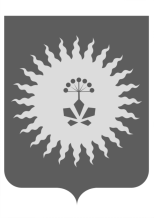 АДМИНИСТРАЦИЯАНУЧИНСКОГО МУНИЦИПАЛЬНОГО ОКРУГАПРИМОРСКОГО КРАЯП О С Т А Н О В Л Е Н И Е22.01.2024г.                                         с.Анучино                                 №  43О внесении изменений в  муниципальную программу «Сохранение и развитие культуры в Анучинском муниципальном округе на 2020-2024 гг.»,   утверждённую постановлением администрации Анучинского муниципального района от 30.09.2019 г № 560ПОСТАНОВЛЯЕТ:В муниципальную программу «Сохранение и развитие  культуры Анучинского муниципального округа на 2020-2024 гг.», утвержденную постановлением администрации Анучинского муниципального района от 30.09.2019 г № 560 (далее Программа) внести следующие изменения:Паспорт Программы, раздел «Объем средств бюджета Анучинского муниципального округа на финансирование муниципальной программы и прогнозная оценка привлекаемых на реализацию её целей средств федерального, краевого бюджетов, внебюджетных средств» читать в новой    редакции:1.2.Паспорт Программы, раздел 7. «Ресурсное обеспечение программы», читать в новой редакции:Объемы финансирования Программы подлежат ежегодной корректировке, исходя из реальных возможностей бюджета Анучинского муниципального округа на очередной финансовый год и фактически привлеченных иных средств.2. Аппарату администрации Анучинского муниципального округа    (Бурдейной) опубликовать настоящее постановление в средствах массовой информации и разместить на официальном сайте администрации Анучинского муниципального округа Приморского края в информационно-телекоммуникационной сети Интернет.3. Контроль за исполнением настоящего постановления оставляю за собой.    Главы Анучинского муниципального округа                                                            С.А.Понуровский  В соответствии со статьей 179 Бюджетного кодекса Российской Федерации, во исполнение постановления администрации Анучинского муниципального района от 23.11.2018 № 552 «Об утверждении  порядка принятия решений о разработке муниципальных программ, реализации и оценки эффективности в Анучинском муниципальном районе», Устава Анучинского муниципального округа Приморского края, администрация Анучинского муниципального округа Приморского краяОбъем средств бюджета Анучинского муниципального округа на финансирование муниципальной программы и прогнозная оценка привлекаемых на реализацию ее целей средств федерального, краевого бюджетов, внебюджетных средствОбщий объем финансирования -  468046,8  тыс. рублей;                                                                                                                                                                                                                                                                                                                                                                                                                                                                                                                                                                                                                                                                                                                                                                                                                                                                                                                                                                                                                                                                                                                                                                                                                                                                                                                                                                                                                                                                                                                                                                                                                                                                                                                                                                                                                                                                                                                                                                                                                                                                                                                                                                                                                                                                                                                                                                                                                                                                                                                                                                                                                                                                                                                                                                                                                                                                                                                                                                                                                                                                                                                                                                                                                                                                                                                                                                                                                                                                                                                                                                                                                                                                                                                                                                                                                                                                                                                                                                                                                                                                                                                                                                                                                                            в т. ч. по годам:2020 г. –  44042,9 тыс.руб.;   2021 г.-   59543,0 тыс.руб.;   2022 г. -   89132,2 тыс.руб.;   2023 г. –  80833,9 тыс.руб.;   2024 г. -  72208,6 тыс.руб.;2025г.-    63932,9тыс. руб.; 2026г. -   58353,2 тыс.руб. Источники финансирования:федеральный бюджет, краевой бюджет,бюджет Анучинского  муниципального округа5Наименование подпрограммы, основного мероприятия подпрограммы, отдельного мероприятия программыОтветственный исполнитель, соисполнитель/ГРБСИсточник ресурсного обеспеченияКод бюджетной классификацииКод бюджетной классификацииКод бюджетной классификацииКод бюджетной классификацииОценка расходовОценка расходовОценка расходовОценка расходовОценка расходовОценка расходовОценка расходов5Наименование подпрограммы, основного мероприятия подпрограммы, отдельного мероприятия программыОтветственный исполнитель, соисполнитель/ГРБСИсточник ресурсного обеспеченияГРБСРзПрЦСРВР20202021202220232024202520261Основное мероприятие:Обеспечение деятельности Анучинского районного историко-краеведческого музея МКУК «ИДЦ» АМОБюджет АМО2484,43230,72837,63618,72959,62959,62959,61.1Обеспечение деятельности Анучинского районного историко-краеведческого музея на 2020-2024годыМКУК «ИДЦ» АМОБюджет АМО1884,42376,72837,63029,72959,62959,62959,61.2Проведение текущего ремонтаМКУК «ИДЦ» АМОБюджет АМО600,00854,00589,00001.2.1Разработка ПСД по капитальному ремонту помещений  музея с. АнучиноМКУК «ИДЦ» АМОБюджет АМО000589,0001.3Пополнение музея необходимым специализированным оборудованием для хранения и экспонирования музейных предметовМКУК «ИДЦ» АМОБюджет АМО00000002Основное мероприятиеСохранение и развитие клубной и библиотечной системы в сфере культурыМКУК «ИДЦ» АМОвсего41558,556312,386294,677215,269249,060973,355393,62Основное мероприятиеСохранение и развитие клубной и библиотечной системы в сфере культурыМКУК «ИДЦ» АМОфедеральный003987,900002Основное мероприятиеСохранение и развитие клубной и библиотечной системы в сфере культурыМКУК «ИДЦ» АМОкраевой149,21177,521555,118207,8168,0168,01929,42Основное мероприятиеСохранение и развитие клубной и библиотечной системы в сфере культурыМКУК «ИДЦ» АМОБюджет АМО4109,355134,860751,659007,469081,060805,353464,22.1Обеспечение деятельности МКУК «ИДЦ» АМОМКУК «ИДЦ» АМОБюджет АМО35487,145554,251819,354855,765276,056911,951311,12.2.Капитальный ремонт и модернизация объектов учреждений культурыБюджет АМО1460,43465,4626,700002.3Укрепление материально-технической базы учреждений культуры МКУК «ИДЦ» АМОБюджет АМО2961,24219,3 2570,32448,23000,01978,11978,12.4Организация проведения культурно-массовых мероприятийМКУК «ИДЦ» АМОБюджет АМО1007,3856,0570,11120,4680,050,050,02.5Поддержка и развитие самостоятельного творчестваМКУК «ИДЦ» АМОБюджет АМО055,271,161,855,055,055,02.6Поддержка системы непрерывного профессионального образованияМКУК «ИДЦ» АМОБюджет АМО85,569,870,041,570,070,070,02.7Модернизация библиотек, комплектование книжных фондов.   Комплектование книжных фондов и обеспечение информационно-техническим оборудованиемМКУК «ИДЦ» АМОВсего149,2226,41280,3169,7168,0168,0168,02.7Модернизация библиотек, комплектование книжных фондов.   Комплектование книжных фондов и обеспечение информационно-техническим оборудованиемМКУК «ИДЦ» АМОФедеральный00000002.7Модернизация библиотек, комплектование книжных фондов.   Комплектование книжных фондов и обеспечение информационно-техническим оборудованиемМКУК «ИДЦ» АМОКраевой149,2226,41280,3168,0168,0168,0168,02.7Модернизация библиотек, комплектование книжных фондов.   Комплектование книжных фондов и обеспечение информационно-техническим оборудованиемМКУК «ИДЦ» АМОБюджет АМО00 01,70       002.8Поддержка лучших работников учреждений культурыМКУК «ИДЦ» АМОБюджет АМО50,00000002.9Проведение реставрационных и ремонтных работ памятников истории и культурыМКУК «ИДЦ» АМОБюджет АМО357,8914,957,8206,80002.10Проведение работ по сохранению объектов культурного наследия МКУК «ИДЦ» АМОКраевой 0951,16242,2 15807,20002.11Софинансирование  работ по сохранению объектов культурного наследия (Памятник партизанам, погибшим в 1922г.в боях с японо-американскими империалистами МКУК «ИДЦ» АМО  Бюджет АМО000 248,70002.12Софинансирование  работ по сохранению объектов культурного наследия (Памятник воинам-землякам, погибшим в годы Великой Отечественной войны 1941-1045г.г.)МКУК «ИДЦ» АМОБюджет АМО00193,10 0002.13Развитие сети культурно-досугового типа ( капитальный ремонт ДК с.Анучино)МКУК «ИДЦ» АМОвсего0016432,40000Развитие сети культурно-досугового типа ( капитальный ремонт ДК с.Анучино)МКУК «ИДЦ» АМОфедеральный2917,8          0          0         00Развитие сети культурно-досугового типа ( капитальный ремонт ДК с.Анучино)МКУК «ИДЦ» АМОкраевой0013109,20000Развитие сети культурно-досугового типа ( капитальный ремонт ДК с.Анучино)МКУК «ИДЦ» АМОБюджет АМО405,4      0      0      002.14Разработка ПСД по капитальному ремонту помещений  ( реконструкция здания под СДК с. Новогордеевка)МКУК «ИДЦ» АМОБюджет АМО 00 698,60000 2.15 Разработка ПСД по капитальному ремонту объектов культурного наследия (Памятник партизанам. Погибшим в 1922г. в боях с японо-американскими империалистамМКУК «ИДЦ» АМОБюджет АМО 00784,800002.16В рамкахинициативного беджетирования капитальный ремонт здания сельского клуба с. Еловка по направлению « Твой проект»-«Сохранение культуры»МКУК «ИДЦ» АМОкраевой 0002232,6000                          2.17Софинансирование капитального ремонта здания сельского клуба с. Еловка в рамках инициативного беджетирования по направлению « Твой проект»-«Сохранение культуры»МКУК «ИДЦ» АМОБюджет АМО 22,60002.18Обеспечение развития и укрепления материально- технической базы домов культурыМКУК «ИДЦ» АМОкраевой002000,0001740,31761,42.19Софинансировние обеспечения   развития и укрепления материально- технической базы домов культурыБюджет АМО0062,9000Всего по программе44042,959543,089132,2                                                                                                                                                                                                   80833,972208,663932,958353,2